Dear (Name),(Designation and Department)(Place of work, ex: business name)Recently, you helped me with ______. Thanks to your help, I was able to come out of a difficult time in my life. I would like to express my gratitude to you, and let you know how thankful I am for your help. Should you find yourself needing my help in the future, please reach out to me at any time. Thank you so much for helping me, and I hope you will think of me should you ever need help.Yours Truly,(Your Name)(Designation and Department)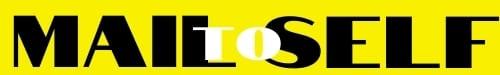 